FIND ME NOWMy nick: juliabigboob19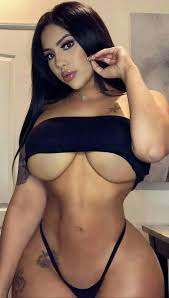 unsub